Afrapportering og 2. udbetalingsanmodning og– Sjómaq-puljen Underskrevet og udfyldt dokument sendes pr. mail til sjomaq@duf.dkUdfyldes af DUF: Udfyldes af ansøger/kontaktperson:                                                                                                                                                  OBS: dokumentet skal underskrives nederst i dokumentet. Afrapportering af projektetDet er obligatorisk at besvare alle spørgsmålene (op til 400 ord pr. spørgsmål).  AFRAPPORTERING	Beskriv kort aktiviteten (kort sammendrag) Beskriv, hvordan projektet har styrket enten nye eller eksisterende bånd mellem unge i rigsfællesskabet (jf. retningslinjerne § 1, nr. 1)Beskriv, hvordan projektet har skabt øget kendskab til projektets deltagende landes kulturer, historie, sprog og moderne samfund (jf. retningslinjerne § 1, nr. 2)Hvilke læringer tager I med fra aktiviteten? Kvantitative og korte spørgsmålForankring af samarbejdetHar I tænkt jer at fortsætte med at samarbejde med jeres samarbejdspartnere? Beskriv kort jeres tanker. Overvejer I at søge puljen igen? Hvorfor/hvorfor ikke? Evaluering af puljen (ikke obligatorisk)DUF er underlagt love og retningslinjer for god forvaltning og brug af offentlige midler, hvilket medfører visse krav til både ansøgnings- og afrapporteringsprocessen. Alligevel vil DUF altid gerne høre, om du/I har indspil til, hvordan vi kan forbedre puljens tilgængelighed til gavn for jer. Har du/I forslag, kommentarer eller indspil som DUF kan bruge i arbejdet med Sjómaq-puljen?REGNSKAB Udfyld regnskabsskabelonen herunder. Vejledning: I budgetkolonnen (1) skrives de budgetposter ind, som I har skrevet i jeres ansøgning, eller som senere er blevet godkendt (af DUF). I regnskabskolonnen (2) skrives de reelle udgifter, som I har haft ved projektet, ind. Er der poster, som ikke er blevet til noget skrives blot 0 kr. HUSK - alle udgifter og indtægter skal med - også selv om DUF ikke har ydet tilskud til alle udgiftsposter, eller I har fået indtægter fra andre end DUF (herunder deltagerbetaling, støtte fra kommune, fonde eller andet).Nedenstående skema eller tilsvarende overskuelig og gennemskuelig opstilling skal anvendes. Tilføj selv flere rækker såfremt der skulle være behov for det.Redegør venligst for eventuelle større ændringer i regnskabet ift. budgettet Ved underskrift erklæres, at oplysningerne i dette dokument er korrekte, at tilskuddet er anvendt efter formålet og i overensstemmelse med bevillingen, og at betingelserne for tilskuddet i øvrigt er opfyldt.Ved underskrift erklæres, at undertegnede er indforstået med, at tilskud kan kræves helt eller delvist tilbagebetalt, såfremt:Aktiviteten ikke er afviklet som beskrevet i ansøgningen medmindre andet er aftalt med DUF.Regnskab og afrapportering ikke er indsendt senest en måned efter aktivitetens afslutning.Aktiviteten afsluttes med et overskud. DUF ikke kan godkende regnskabet og beskrivelsen af projektet.Hvis bevillingen er over 100.000 DKK, vedlægges hertil en underskrevet revisorerklæring, som kan findes på Sjómaqs hjemmeside her. Kontaktpersonen (eller juridisk ansvarlig person hvis kontaktperson er under 18 år) er økonomisk ansvarlig over for DUF. Vær opmærksom på, at du skal udskrive og skrive dokumentet under i hånden. Du kan altså ikke skrive dit navn ind på computeren. Kontaktperson:   Dato og underskrift:  Modtaget af DUF: Bevilget tilskud DKK: Behandlingsdato/konsulent: Samlet godkendt beløb:  1. udbetaling DKK.: Beløb til udbetaling/tilbagebetaling: Projektets sagsnummer: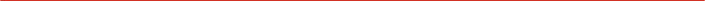 Organisation/forening:Navn på kontaktperson:Adresse:Postnummer og by:Telefonnummer:Mail:Kontooplysninger: (reg. + konto nr. som oplyst i ansøgning)CVR-nummer: (hvis I er en organisation/forening)CPR-nummer:(hvis I er en projektgruppe)Projektet blev afsluttet (dato):Spørgsmål: Svar: Hvor mange deltagere var I i alt? Hvor mange fra Færøerne? Hvor mange fra Grønland? Hvor mange fra Danmark? Har I deltaget i andre Sjómaq-aktiviteter? (f.eks. aktiviteter arrangeret af DUF eller andre aktiviteter gennem puljen) Udgifter: 	Budget (1) Regnskab (2) 1.2.3.4. 5.6.7.8.9. 10. Udgifter i alt: Indtægter Sjómaq-puljenIndtægter i alt: I alt udgifter/indtægter for budget og regnskab 